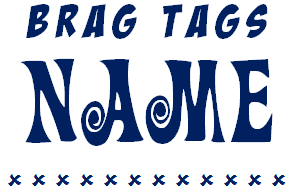 B R A G   T A G SNAMEB R A G   T A G SNAMEB R A G   T A G SNAMEB R A G   T A G SNAMEB R A G   T A G SNAMEB R A G   T A G SNAMEB R A G   T A G SNAMEB R A G   T A G SNAME